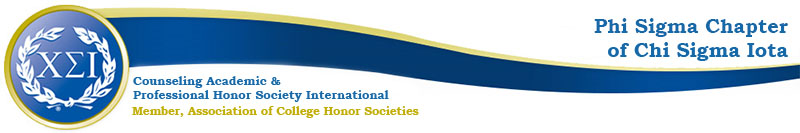 Phi Sigma Chapter Meeting AgendaNovember 9th, 20214:30-5:30pmhttps://uncp.webex.com/meet/nicole.stargellPresent:NStargellSSimonDeputy President3 StudentsPresident: Scottie MillerDeputy President: Brianna DeDeauxVice President: Alexis NappierSecretary: Laura McAlileyTreasurer: Rocio SernaWilmington Liaison:  Eliza Burgess Welcome!PDA Workshops: Wellness and Social JusticeOctober—Sitonja ValenzuelaNovember—Whitney Akers, Sam Simon, & Shane WassonFebruary—Sam SimonFebruary—Natalie FewellMarch—15th Annual Glen H. Walter Counseling WorkshopFundraisersAthletics/Sports Clubs AttendanceHome Study CEUsMoneygram-Anonymous Affirmation or Wellness Tip, emailedYard Sale, poster sale, bake saleAdvocacy Project—Trans Awareness Week 13th-20th 2021Finals Support ProjectWellness Social Media PollA wellness tip on a piece of candyHousingSOETake a tip, leave a tip bulletin board  Accountabilibuddies Holiday PartyOnline Escape RoomMonday 11/22 2pmTuesday 11/23 12pmMonday 11/29 12pmFriday 12/03 3pmSpring Induction—March 2022In Person or Online-PollSpeaker- Steven AllmanEmail Stargell by 11/12 with other suggestionsSpring Meeting Dates-PollSend Bri Social Media Ideas and Posts!Next Meeting: February 2022